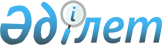 Об утверждении Положения коммунального государственного учреждения "Управление автомобильных дорог города Алматы"
					
			Утративший силу
			
			
		
					Постановление акимата города Алматы от 15 декабря 2015 года № 4/661. Зарегистрировано Департаментом юстиции города Алматы 14 января 2016 года № 1244. Утратило силу постановлением акимата города Алматы от 10 июня 2016 года № 2/266      Сноска. Утратило силу постановлением акимата города Алматы от 10.06.2016 № 2/266 (вводится в действие по истечении десяти календарных дней после дня его первого официального опубликования).

      Примечание РЦПИ. В тексте документа сохранена пунктуация и орфография оригинала.

       В соответствии с законами Республики Казахстан от 24 марта 1998 года "О нормативных правовых актах" и от 23 января 2001 года "О местном государственном управлении и самоуправлении в Республике Казахстан", акимат города Алматы ПОСТАНОВЛЯЕТ:

      1. Утвердить Положение коммунального государственного учреждения "Управление автомобильных дорог города Алматы" (далее – Управление) согласно приложению.

      2. Управлению произвести государственную регистрацию настоящего постановления в органах юстиции с последующим опубликованием в официальных и периодических печатных изданиях, а также на интернет-ресурсе, определяемом Правительством Республики Казахстан и на интернет-ресурсе акимата города Алматы.

      3. Признать утратившими силу:

      1) постановление акимата города Алматы от 25 декабря 2012 года 

      № 4/1063 "Об утверждении положения Управления автомобильных дорог города Алматы";

      2) постановление акимата города Алматы от 27 ноября 2013 года 

      № 4/1022 "О внесении изменений в постановление акимата города Алматы от 25 декабря 2012 года № 4/1063 "Об утверждении положения Управления автомобильных дорог города Алматы".

      4. Контроль за исполнением настоящего постановления возложить на заместителя акима города Алматы Б. Сауранбаева.

      5. Настоящее постановление вступает в силу со дня государственной регистрации в органах юстиции и вводится в действие по истечении десяти календарных дней после дня его первого официального опубликования.

 Положение
о коммунальном государственном учреждении
"Управление автомобильных дорог города Алматы"
Общие положения      1. Коммунальное государственное учреждение "Управление автомобильных дорог города Алматы" является государственным органом Республики Казахстан, осуществляющим руководство в сферах строительства и ремонта автомобильных дорог, дорожной инфраструктуры на территории города Алматы.

      2. Коммунальное государственное учреждение "Управление автомобильных дорог города Алматы" осуществляет свою деятельность в соответствии с Конституцией и Законами Республики Казахстан, актами Президента, Правительства Республики Казахстан, иными нормативными правовыми актами, а также настоящим Положением.

      3. Коммунальное государственное учреждение "Управление автомобильных дорог города Алматы" является юридическим лицом в организационно - правовой форме коммунального государственного учреждения, имеет печать и штампы со своим наименованием на государственном языке, бланки установленного образца, в соответствии с законодательством Республики Казахстан счета в органах казначейства.

      4. Коммунальное государственное учреждение "Управление автомобильных дорог города Алматы" вступает в гражданско-правовые отношения от собственного имени.

      5. Коммунальное государственное учреждение "Управление автомобильных дорог города Алматы" имеет право выступать стороной гражданско-правовых отношений от имени государства, если оно уполномочено на это в соответствии с законодательством.

      6. Коммунальное государственное учреждение "Управление автомобильных дорог города Алматы" по вопросам своей компетенции в установленном законодательством порядке принимает решения, оформляемые приказами руководителя коммунального государственного учреждения "Управление автомобильных дорог города Алматы" и другими актами, предусмотренными законодательством Республики Казахстан.

      7. Структура и лимит штатной численности коммунального государственного учреждения "Управление автомобильных дорог города Алматы" утверждаются в соответствии с действующим законодательством.

      8. Местонахождение юридического лица: 050001, город Алматы, Бостандыкский район, площадь Республики, 4.

      9. Полное наименование:

      на государственном языке: "Алматы қаласы Автомобиль жолдары басқармасы" коммуналдық мемлекеттік мекемесі;

      на русском языке: коммунальное государственное учреждение "Управление автомобильных дорог города Алматы".

      10. Настоящее Положение является учредительным документом коммунального государственного учреждения "Управление автомобильных дорог города Алматы".

      11. Финансирование деятельности коммунального государственного учреждения "Управление автомобильных дорог города Алматы" осуществляется из местного бюджета.

      12. Коммунальному государственному учреждению "Управление автомобильных дорог города Алматы" запрещается вступать в договорные отношения с субъектами предпринимательства на предмет выполнения обязанностей, являющихся функциями коммунального государственного учреждения "Управление автомобильных дорог города Алматы".

      Если коммунальному государственному учреждению "Управление автомобильных дорог города Алматы" законодательными актами предоставлено право осуществлять приносящую доходы деятельность, то доходы, полученные от такой деятельности, направляются в доход государственного бюджета.

 2. Миссия, основные задачи, функции, права и обязанности коммунального государственного учреждения
"Управление автомобильных дорог города Алматы"      13. В соответствии с Законом Республики Казахстан от 17 июля 2001 года "Об автомобильных дорогах" определена миссия коммунального государственного учреждения "Управление автомобильных дорог города Алматы" - участие в реализации государственной политики по созданию жизнеобеспечивающей инфраструктуры и проведение эффективной государственной политики в сфере автомобильных дорог на территории города Алматы.

      14. Задачи коммунального государственного учреждения "Управление автомобильных дорог города Алматы" определены в соответствии с Законом Республики Казахстан от 17 июля 2001 года "Об автомобильных дорогах":

      1) реализация государственной политики в сфере автомобильных дорог и дорожной деятельности;

      2) иные задачи в соответствии с действующим законодательством Республики Казахстан.

      15. Функции коммунального государственного учреждения 

      "Управление автомобильных дорог города Алматы" определены соответствии с Законами Республики Казахстан от 23 января 2001 года "О местном государственном управлении и самоуправлении в Республике Казахстан", от 17 июля 2001 года "Об автомобильных дорогах" и от 1 марта 2011 года "О государственном имуществе":

      1) разработка программ развития проектов, строительства и ремонта автомобильных дорог, объектов дорожной инфраструктуры;

      2) участие в научно-исследовательских, научно-технических и проектных работах;

      3) осуществление оценки эффективности деятельности сотрудников коммунального государственного учреждения "Управление автомобильных дорог города Алматы";

      4) разработка проектов нормативных правовых актов по вопросам, входящим в компетенцию коммунального государственного учреждения "Управление автомобильных дорог города Алматы";

      5) регулирование и управление работами в области строительства и ремонта автомобильных дорог, объектов дорожной инфраструктуры города, выработка необходимых мер, обеспечивающих выполнение требований законодательных актов, постановлений Правительства, постановлений акимата и решений маслихата города;

      6) организация работ по строительству, реконструкции и ремонту автомобильных дорог, улиц в городе Алматы в соответствии с законодательством Республики Казахстан о государственных закупках;

      7) осуществление контроля при производстве работ по строительству, реконструкции и ремонту автомобильных дорог, улиц в городе Алматы;

      8) изыскание источников финансирования и инвесторов для участия в реализации комплексных и локальных программ развития города;

      9) координация работ по техническому надзору за выполнением всех видов работ в области строительства, ремонта автомобильных дорог, объектов дорожной инфраструктуры в соответствии с заключенными договорами о государственных закупках;

      10) координация работ за ходом выполнения договорных обязательств подрядными организациями и предприятиями, осуществляющими строительство, ремонт, технический и авторский надзоры, разработку проектно-сметной документации;

      11) реализация мер по строительству, ремонту автомобильных дорог, объектов дорожной инфраструктуры при возникновении чрезвычайных ситуаций;

      12) участие в разработке генерального плана развития города в сфере дорожной деятельности;

      13) определение потребности в бюджетных средствах на финансирование работ по отраслям, входящим в сферу деятельности коммунального государственного учреждения "Управление автомобильных дорог города Алматы";

      14) участие в работах по приемке объектов в эксплуатацию и дальнейшей передаче в коммунальную собственность;

      15) в пределах своей компетенции обеспечение исходными данными для разработки проектов;

      16) обеспечение исполнение плана финансирования по бюджетным программам;

      17) согласование проектов, связанных с автомобильными дорогами города Алматы;

      18) участие в рассмотрении вопросов по реализации гендерной политики;

      19) осуществление в интересах местного государственного управления иных функций, возлагаемых на местные исполнительные органы законодательством Республики Казахстан.

      16. В соответствии с возложенными задачами и в пределах своей компетенции коммунальное государственное учреждение "Управление автомобильных дорог города Алматы" имеет право:

      1) запрашивать и получать в установленном законодательством порядке от государственных органов, организаций, их должностных лиц необходимую информацию и материалы;

      2) проводить переговоры и заключать соглашения по вопросам, относящимся к компетенции коммунального государственного учреждения "Управление автомобильных дорог города Алматы";

      3) участвовать в разработке проектов решений акима и постановлений акимата города Алматы и городских программ развития автомобильных дорог и дорожной инфраструктуры;

      4) организовывать конференции, семинары, другие формы обучения и обмена опытом со специалистами автомобильных дорог и дорожной инфраструктуры;

      5) привлекать для проведения экспертиз и консультаций специалистов в установленном порядке;

      6) обращаться с иском в суд в порядке, установленном Гражданским процессуальным кодексом Республики Казахстан;

      7) осуществлять управление переданным ему имуществом;

      8) осуществлять иные полномочия, предоставленные законодательными актами Республики Казахстан.

 3. Организация деятельности
коммунального государственного учреждения
"Управление автомобильных дорог города Алматы"      17. Руководство коммунального государственного учреждения "Управление автомобильных дорог города Алматы" осуществляется руководителем, который несет персональную ответственность за выполнение возложенных на коммунальное государственное учреждение "Управление автомобильных дорог города Алматы" задач и осуществление им своих функции.

      18. Руководитель коммунального государственного учреждения "Управление автомобильных дорог города Алматы" назначается на должность и освобождается от должности акимом города Алматы.

      19. Руководитель коммунального государственного учреждения "Управление автомобильных дорог города Алматы" имеет заместителей, которые назначаются на должности и освобождаются от должностей в соответствии с законодательством Республики Казахстан.

      20. Полномочия руководителя коммунального государственного учреждения "Управление автомобильных дорог города Алматы":

      1) без доверенности действует от имени коммунального государственного учреждения "Управление автомобильных дорог города Алматы";

      2) принимает меры, направленные на противодействие коррупционным правонарушениям в коммунальном государственном учреждении "Управление автомобильных дорог города Алматы" и несет персональную ответственность за принятие антикоррупционных мер;

      3) заключает договоры;

      4) выдает доверенности;

      5) открывает банковские счета;

      6) утверждает положения об отделах коммунального государственного учреждения "Управление автомобильных дорог города Алматы";

      7) представляет коммунальное государственное учреждение "Управление автомобильных дорог города Алматы" в государственных органах и иных организациях;

      8) издает приказы и дает указания в соответствии с действующим законодательством, обязательные для всех работников коммунального государственного учреждения "Управление автомобильных дорог города Алматы";

      9) принимает на работу и увольняет с работы сотрудников коммунального государственного учреждения "Управление автомобильных дорог города Алматы";

      10) определяет обязанности и круг полномочий своих заместителей и руководящих сотрудников коммунального государственного учреждения "Управление автомобильных дорог города Алматы";

      11) применяет меры поощрения и налагает дисциплинарные взыскания на сотрудников коммунального государственного учреждения "Управление автомобильных дорог города Алматы", в порядке, установленном законодательством Республики Казахстан;

      12) осуществляет иные полномочия в соответствии с законодательством.

      Исполнение полномочий руководителя коммунального государственного учреждения "Управление автомобильных дорог города Алматы" в период его отсутствия осуществляется лицом, его замещающим, в соответствии с действующим законодательством.

      21. Руководитель определяет полномочия своих заместителей в соответствии с действующим законодательством.

 4. Имущество
коммунального государственного учреждения
"Управление автомобильных дорог города Алматы"      22. Коммунальное государственное учреждение "Управление автомобильных дорог города Алматы" может иметь на праве оперативного управления обособленное имущество в случаях, предусмотренных законодательством.

      Имущество коммунального государственного учреждения "Управление автомобильных дорог города Алматы" формируется за счет имущества, переданного ему собственником, а также имущества (включая денежные доходы), приобретенного в результате собственной деятельности и иных источников, не запрещенных законодательством Республики Казахстан.

      23. Имущество, закрепленное за коммунальным государственным учреждением "Управление автомобильных дорог города Алматы", относится к коммунальной собственности.

      24. Коммунальное государственное учреждение "Управление автомобильных дорог города Алматы" не вправе самостоятельно отчуждать или иным способом распоряжаться закрепленным за ним имуществом и имуществом, приобретенным за счет средств, выданных ему по плану финансирования, если иное не установлено законодательством.

 5. Реорганизация и упразднение
коммунального государственного учреждения
"Управление автомобильных дорог города Алматы"      25. Реорганизация и упразднение коммунального государственного учреждения "Управление автомобильных дорог города Алматы" осуществляется в соответствии с законодательством Республики Казахстан.


					© 2012. РГП на ПХВ «Институт законодательства и правовой информации Республики Казахстан» Министерства юстиции Республики Казахстан
				Аким города Алматы

Б. Байбек

Утверждено
постановлением акимата
города Алматы
от 15 декабря 2015 года
№ 4/661